Кейс «Магия Роз»Интернет-магазин по продаже саженцев редких сортов роз. Рекламная кампания запускалась в социальной сети Инстаграм и Фейсбук, настраивалась по критериям «по интересам» и «демографическим факторам» с целью «конверсии» на сайт.Потрачено: 121.53 $
Кликов: 1551
Покупок на сайте: 25
Звонков: 318
Заказов: 63
Заказов в день: 5-6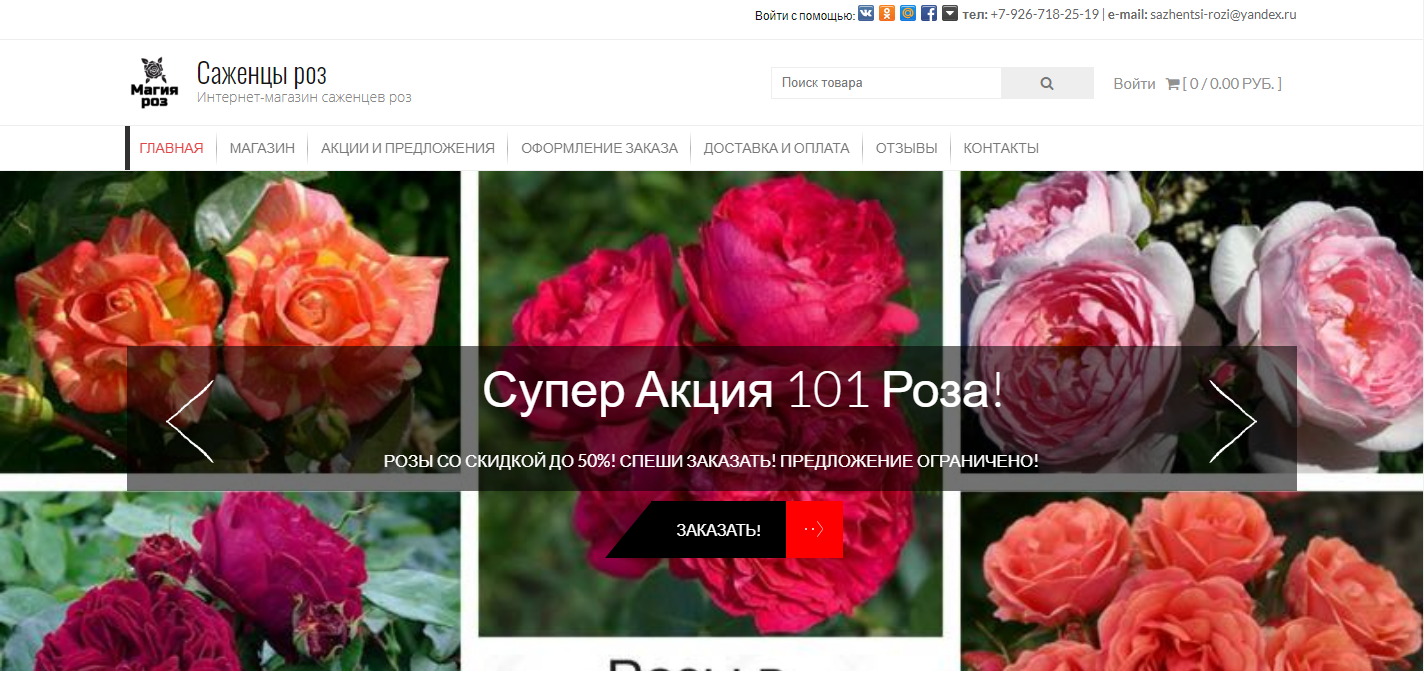 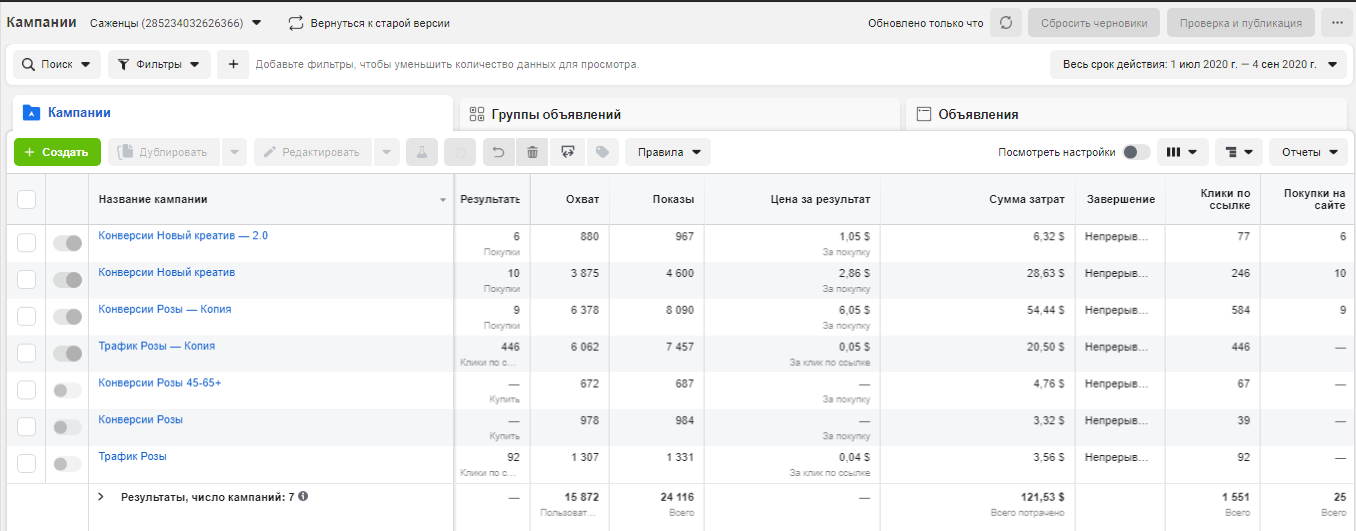 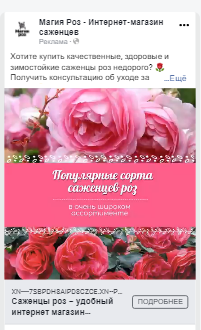 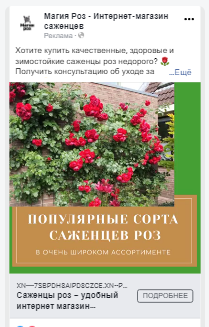 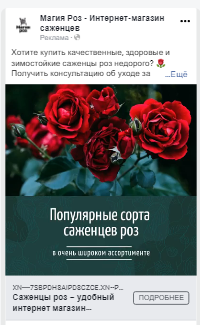 